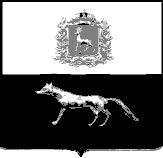                 Администрациямуниципального района Сергиевский          Самарской области         ПОСТАНОВЛЕНИЕ                «04» 04 2022 г.                       № 331 Об утверждении проекта планировки территории и проекта межевания территории объекта АО «Самараинвестнефть»: «Обустройство Иржовского месторождения нефти» в границах сельского поселения Черновка, сельского поселения Верхняя Орлянка, сельского поселения Светлодольск муниципального района Сергиевский Самарской областиВ соответствии со статьями 41 – 43, 45 Градостроительного кодекса Российской Федерации, учитывая Протокол публичных слушаний по проекту планировки территории и проекту межевания территории, находящейся в границах сельского поселения Верхняя Орлянка, сельского поселения Черновка и сельского поселения Светлодольск муниципального района Сергиевский Самарской области от 24.03.2022 г.; Заключение о результатах публичных слушаний по проекту планировки территории и проекту межевания территории от 31.03.2022 года; руководствуясь Федеральным законом от 06.10.2003 г. №131-ФЗ «Об общих принципах организации местного самоуправлении в РФ», Администрация муниципального района Сергиевский Самарской области  ПОСТАНОВЛЯЕТ:        1. Утвердить проект планировки территории и проект межевания территории объекта АО «Самараинвестнефть»: «Обустройство Иржовского месторождения нефти» в границах сельского поселения Черновка, сельского поселения Верхняя Орлянка, сельского поселения Светлодольск муниципального района Сергиевский Самарской области (прилагаются).       2. Опубликовать настоящее Постановление в газете «Сергиевский вестник» и разместить на официальном сайте Администрации муниципального района Сергиевский по адресу: http://sergievsk.ru/ в информационно-телекоммуникационной сети Интернет.       3. Настоящее Постановление вступает в силу со дня его официального опубликования.       4. Контроль за выполнением настоящего Постановления оставляю за собой.И.О.Главы муниципального                                                                 А.И. Екамасоврайона Сергиевский                              О.А. Николаева